CH Path. Friday Feb 8, 201314 month old boy with hydrocephalus.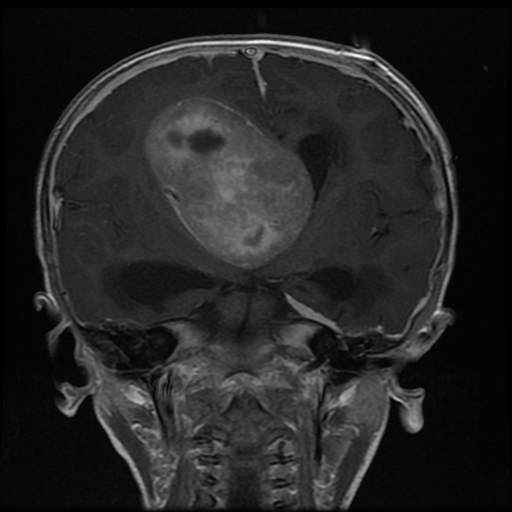 What is the differential diagnosis of an intraventricular tumor in a very young child.Answer:Differential by radiology includes:  choroid plexus tumor, neurocytoma, pilocytic astrocytoma, glioblastoma, ependymoma, PNET, Atypical teratoid/rhabdoid tumor, subependymal giant cell tumor, subependymomaSee images in CoPath chs13-732It is a small blue cell tumor with high grade features that stains for synaptophysin and N-CAM, but has no loss of INI-1 staining.  EMA and cytokeratin are negative.  GFAP is positive in a few cells.FINAL DIAGNOSIS:  PRIMITIVE NEUROECTODERMAL TUMOR (PNET), or cerebral PNET